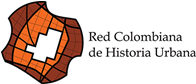 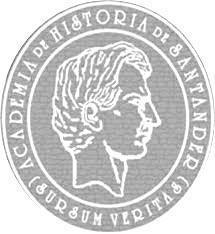 V Encuentro de la Red Colombiana de Historia Urbana“Poblados, ciudades y metrópolis”400 años de Bucaramanga - 100 años de BarrancabermejaCasa de Bolívar y Casa Custodio García Rovira, Bucaramanga10 al 13 de agosto de 2022Jornada 1. Miércoles 10 de agosto4:00 - 7:00 p.m. Instalación en la Casa de Bolívar:Apertura del evento por el señor alcalde de la ciudad de Bucaramanga y por el rector de la Universidad Industrial de Santander. Presentación del libro Introducción a la Historia de Barrancabermeja, a cargo de Armando Martínez Garnica y Hernán Porras Díaz. Invitado especial: Alfonso Eljach Manrique, alcalde distrital de Barrancabermeja.Conferencia inaugural: Juan de Villabona Zubiaurre, juez poblador de Bucaramanga, a cargo del Dr. Julián Bautista Ruíz Rivera, profesor emérito de la Universidad de Sevilla (España). Copa de vino.Jornada 2. Jueves 11 de agostoMesas de trabajo10:00 a.m. - 10:30 Café10:30 a.m. - 12:30 p.m   Casa de BolívarConferencia: Reflexiones sobre la relación entre la memoria urbana y la historia, por Eduardo Kingman, FLACSO (Quito, Ecuador)ALMUERZO LIBRE 12:30 m - 2:30 p.m.Mesas de trabajo4:50 p.m. 5:00 p.m. café5:00 p.m. - 6:30 p.m. Casa de BolívarConferencia "Ciudades, territorios y soberanías en Hispanoamérica. De las revoluciones e independencias a la consolidación de los estados nacionales”, por Marcela Ternavasio, Universidad Nacional de Rosario (Rosario, Argentina).Jornada 3. Viernes 12 de agostoMesas de trabajo10:30 a.m. - 10:40 Café10:40 a.m. - 12:30 p.m.  Casa de BolívarConferencia: "Ciudades brasileñas e imaginación social", Fernanda Arias Peixoto, Universidad de São Paulo (São Paulo, Brasil). ALMUERZO LIBRE 12:30 m - 2:30 p.m.2:30 p.m. - 4:30 p.m. Casa de BolívarConferencia: "Lo urbano en el siglo XIX: preguntas desde las ciudades mexicanas", Gerardo Martínez, Universidad de Guanajuato (Guanajuato, México).4:30 p.m. 5:00 p.m. café5:00 p.m. - 6:30 p.m. Casa de BolívarConversatorio “Poblados, ciudades y metrópolis”, con los cinco conferencistas internacionales invitados y la moderación de Germán Mejía Pavonny.Jornada 4. Sábado 13 de agosto8:00 a.m. – 5 p.m.Recorrido por Girón y Zapatoca.HorarioMesa 1: Modos de habitar la ciudad: apropiaciones, memorias y vivencias del espacioCASA DE BOLÍVARMesa 2: Historia de pueblos y metrópolis: vivienda y apropiación de la ciudadCASA CUSTODIO GRACÍA ROVIRA8:00-8:30 a.m.Edna Rocío Carrero Camacho. Modos de habitar. La vida en una vivienda en la comuna 14 de BucaramangaGabriel David Samacá Alonso. John Jaime Correa. Sebastián Martínez Botero. El problema de la vivienda en Pereira: acción estatal y proyectos habitacionales, 1966-19768:30- 9:00 a.m.Jessica Yulieth Pedraza Peñaloza.  Orientaciones urbanísticas desde la universidad para la ciudad: La Universidad Industrial de Santander (UIS) y su aporte al campo de la planeación urbana en Bucaramanga, 1948-1970Andrés David Correa Lugos, Álvaro Acevedo Tarazona y William Buendía. Memoria y alteridad: Una reflexión sobre habitar la ciudad de Bucaramanga9:00-9:30 a.m.Sergio A. Acosta Lozano. Horst Martin, El legado fotográfico de Bucaramanga en los años 30Brigette Taryn Cortés Ortiz. Formas de habitar la ciudad en jóvenes universitarios en Manizales y Bucaramanga9:30-10:00a.m.Espacio para preguntas e intervencionesEspacio para preguntas e intervencionesHorarioMesa 1: Modos de habitar la ciudad: apropiaciones, memorias y vivencias del espacioCASA DE BOLÍVAR2:30 - 3:00 p.m.Álvaro Acevedo Tarazona- Angie Ortega Rey. Bogotá de Las Nubes: una historia de las mujeres a través de la transformación del espacio urbano durante el proceso de modernización colombiano del siglo XX.3:00 - 3:30 p.m.Gilberto Martínez Osorio.  Usos y apropiaciones del cementerio central de Sincelejo en el umbral del siglo XX.3:40 - 4:00 p.m.José Fernando Sánchez Salcedo. Los juegos olímpicos nacionales de 1928 en Cali: discursos y representaciones de ciudad. 4:00 - 4:30 p.m.Aneth Acuña Noguera. Del concepto de unidad vecinal al plan regulador, apuntes y reflexiones en torno a la planificación urbana en Barranquilla, 1957 - 1960.4:30 - 4:50 p.m.Espacio para preguntas e intervencionesHorarioMesa 3: Historia de BarrancabermejaCASA DE BOLÍVARMesa 2: Historia de pueblos y metrópolis: vivienda y apropiación de la ciudadCASA CUSTODIO GRACÍA ROVIRA8:00-8:30 a.m.Armando Martínez. Los temas de una historia urbana de BarrancabermejaRenato Pintor Sandoval. ¿Proyecto turístico o gentrificación urbana en “cartonlandia”, Tijuana de 1970-80? La intervención urbana alternativa visto a través del método de la foto-voz.8:30-9:00 a.m.Arturo Moncada Rodríguez. La vida municipal.Juan Pablo Mestre Hermines. Desarrollo Urbano y Arquitectónico del Centro Histórico de Barranquilla9:00-9:15 a.mEspacio para preguntas e intervenciones9:15-9:45 a.m.Jesús González Torres. El patrimonio urbano de BarrancabermejaAlan Dutra Cardoso. Propiedad, ciudad y justicia: una lectura a contrapelo (Manaos, Amazonas, 1878)9:45-10:15 a.m.Alberto Murcia Severiche. La vida administrativa de BarrancabermejaDaniel Acevedo Arango. Rodrigo Campuzano Cuartas. Percepciones sobre los pueblos del oriente de Antioquia en 180810:15-10:30a.mEspacio para preguntas e intervenciones